ПРИЛОЖЕНИЕ 2Оформление статьи Элементы издательского оформления СТАТЬИ включают:- сведения об авторах, составителях и других лицах, участвовавших в работе над материалом (инициалы и фамилия);- заглавие статьи;- индекс УДК;- аннотацию,- ключевые слова;- библиографический список; список литературы;- место работы (наименование учреждения или организации, населенного пункта);- наименование страны (для иностранных авторов).Имя автора приводят в именительном падеже.В случаях, когда употребление отчества не принято, приводят один инициал или имя.Сокращения – по ГОСТ 7.12. Для указания места работы и наименования страны допускается использование аббревиатур.В коллективных работах имена авторов приводят в принятой ими последовательности.В конце статьи английский перевод:- название статьи;- авторы;- ключевые слова;- аннотация;- название организации.ТРЕБОВАНИЯ К ОФОРМЛЕНИЮУДК - обязательный элемент издательского оформления материалаОбъем материалов – не более 5 страниц(включая иллюстрации)Формат страницы  – А4Поля  –  2 см справа, слева, вверху, 2 см снизу.Шрифт  –  Times New Roman, 14 птИнтервал между строками - одинарныйДля математических и греческих символов можно использовать SymbolФормулы должны быть набраны в Microsoft Equation. Межстрочный интервал – одинарный Абзац -  1,25 см.Выравнивание текста по ширине страницы без переноса слов и нумерации страниц.Текстовый редактор  –  Microsoft Office 2003 и вышеГрафические материалы  размещаются в тексте в виде файлов в формате tiff, jpg, bmp с разрешением не менее 300 dpi. Иллюстрации должны быть подготовлены для черно-белой печати. Подписи приводятся под рисунками (должны быть вставлены в текст, не оформлять в графическом редакторе) шрифт Times New Roman, 10пт. Рисунки, которые не являются авторскими, должны иметь ссылку на источник ( в подрисуночной подписи)Аннотация отражает основные положения публикуемого материала (выполняется шрифтом MS Times New Roman Cyr, кегль 10)Литература – пронумерованный список литературы по ГОСТ 7.1 – 2003 (ссылки на литературу даются в квадратных скобках в виде номера из списка литературы. Несколько ссылок в одних скобках разделяются запятой. OБРАЗЕЦ Оформления статьиУДК 658.562 Д. В. Каблашова1, И. В. Логунова2 ИСПОЛЬЗОВАНИЕ ЦИФРОВЫХ ТЕХНОЛОГИЙ В УПРАВЛЕНИИ ПРЕДПРИЯТИЕМАннотация. Исследуются проблемы функционирования предприятий в условиях цифровой экономики с использованием цифровых технологий. Ключевые слова: процессы цифровизации, тенденции развития, цифровое предприятие, цифровые технологии. Исходя из теория жизненного цикла товара Т. Левита, типового жизненного цикла товара Ф. Котлера и в соответствии с международным стандартом ИСО 9004-1-94 жизненный цикл продукции состоит из следующих стадий, на наш взгляд, целостный жизненный цикл инновационного продукта следует рассматривать как совокупность предрыночной, рыночной и потребительской стадий, содержащие специфические этапы (рис. 1).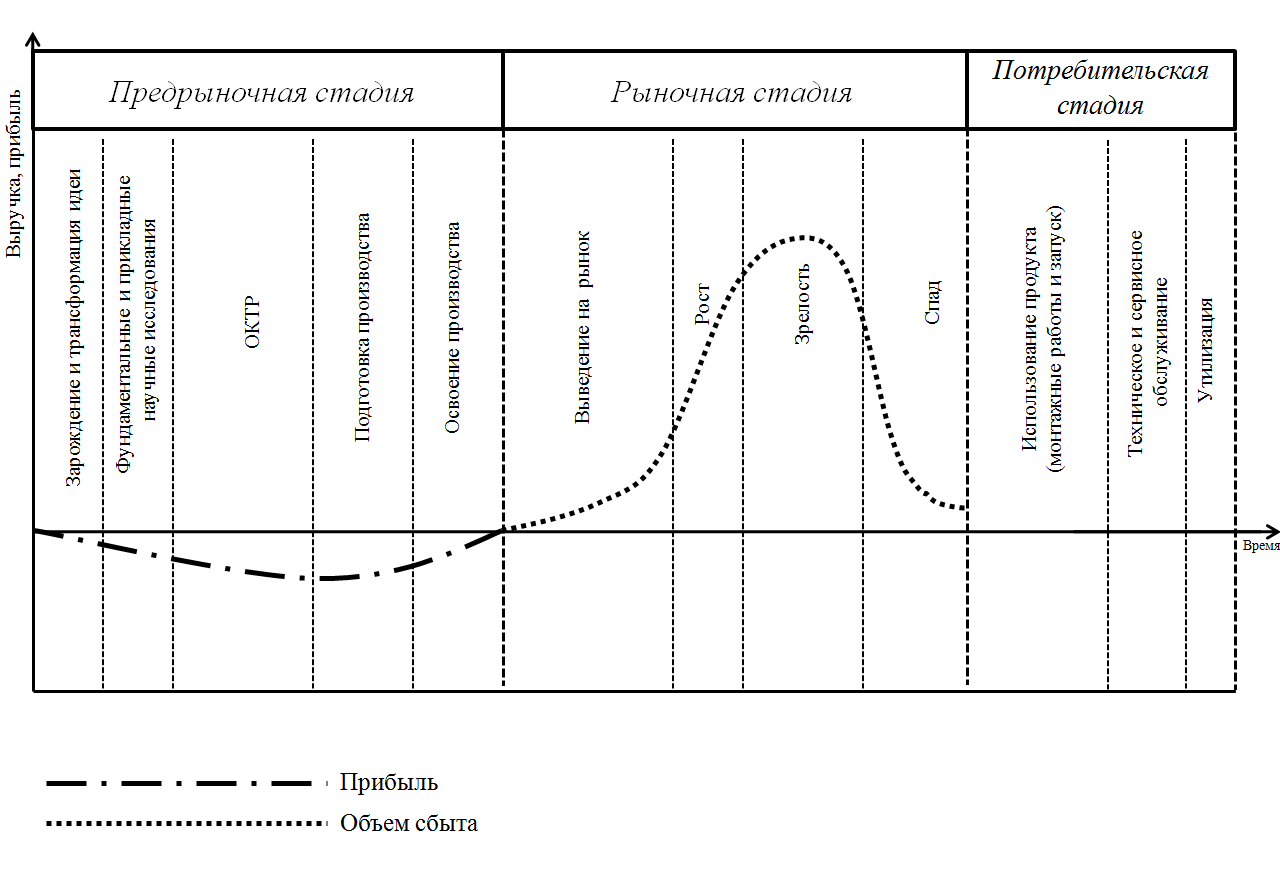 Рис. 1. Этапы жизненного цикла инновационного продукта [ …]Маркетинг инноваций включает совокупность маркетинговых технологий и мероприятий, применяемых на протяжении всего жизненного цикла инновационного продукта, обеспечивающих выполнение основных функций маркетинга, создание конкурентных преимуществ предприятия на рынке. В табл. 1 приведены основные маркетинговые мероприятия на предрыночной, рыночной и потребительской стадиях жизненного цикла инновационной продукции.Таблица 1Основные маркетинговые мероприятия на стадиях жизненного цикла              инновационной продукцииНа рис. 2 представлена исходная диаграмма функции формирования комплекса маркетинговых мероприятий на этапах жизненного цикла инновационного продукта, а на рис. 3 -  соответствующая функциональная модель.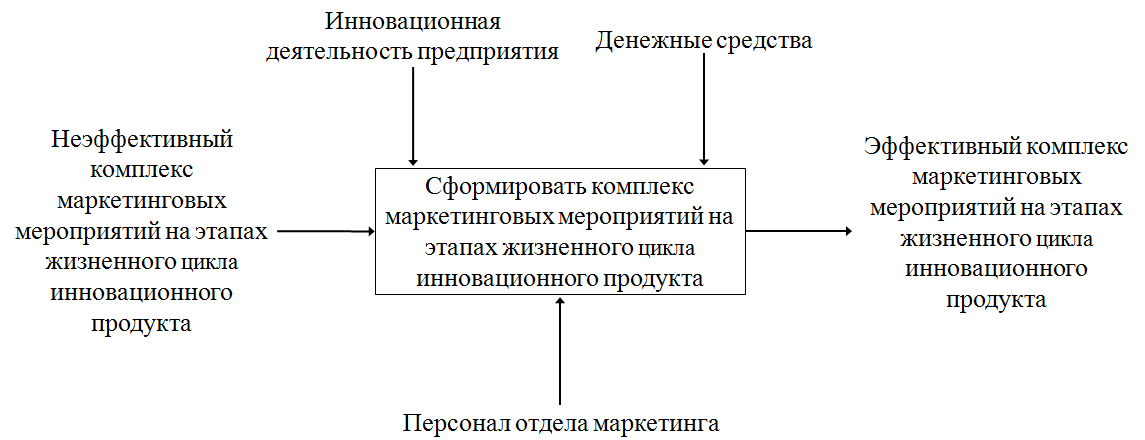 Рис. 2. Исходная SADT-диаграмма функции формирования комплекса маркетинговых мероприятий на этапах жизненного цикла инновационного продукта [ …]ЛитератураИнформационно-образовательный портал Л. В. Лапидус URL: http://larisalapidus.ru/  Каблашова Д. В. Инновационное развитие системы управления предприятием в условиях цифровой трансформации / Д. В. Каблашова, Ю. А. Саликов, И. В. Логунова // Организатор производства. 2019. Т.27.  №2. – С. 46-58.Комплексный подход к цифровизации промышленных предприятий - URL: https://www.pwc.ru/ru/publications/PwC_Siemens_Digital_transformation.pdf (дата обращения 20.04.2021).Концепция развития цифровых компетенций URL: https://www.hse.ru/data/2020/07/07  1Воронежский государственный технический университет2Воронежский государственный университетD. V. Kablashova1, I. V. Logunova2USE OF DIGITAL TECHNOLOGIES IN ENTERPRISE MANAGEMENTAnnotation. The problems of functioning of enterprises in the digital economy with the use of digital technologies are investigated.Keywords: digitalization processes, development trends, digital enterprise, digital technologies.1 Voronezh State Technical University2 Voronezh State UniversityСтадияМаркетинговые мероприятияПред-рыночная стадияМаркетинговые исследования рынка, анализ потенциального спроса, моделирование поведения потребителей. Определение потребности рынка в продукте. Проверка концепции продукта. Тестирование опытного образца на рынке. Планирование объема продаж. Выбор каналов продвижения и сбыта продукции. Обеспечение конкурентоспособности результатов реализации направлений НИОКР, выявленных в процессе технологического прогнозирования. Ведение интернет ресурсов предприятия в сети Интернет и анонсирование нового продукта и др.